Glory be to Jesus            AMNS 66          Melody: Caswall          6 5. 6 5. 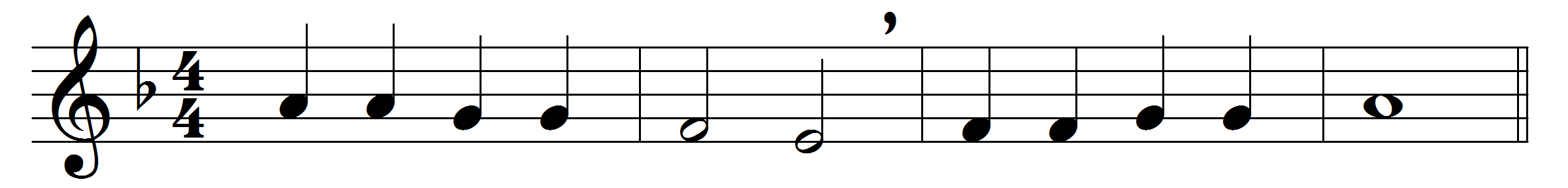 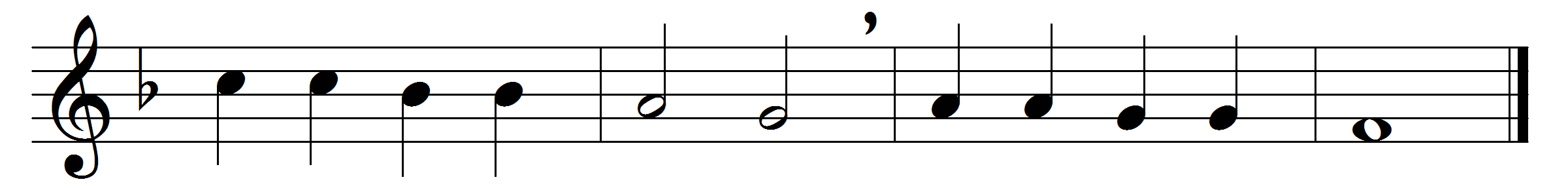 Glory be to Jesus,who, in bitter pains,poured for me the life-bloodfrom his sacred veins.Grace and life eternalin that blood I find;blest be his compassioninfinitely kind.Blest through endless agesbe the precious stream,which from endless tormentsdid the world redeem.Abel’s blood for vengeancepleaded to the skies;but the blood of Jesusfor our pardon cries.Oft as it is sprinkledon our guilty hearts,Satan in confusionterror-struck departs;oft as earth exultingwafts its praise on high,angel-hosts rejoicingmake their glad reply.Lift ye then your voices;swell the mighty flood;louder still and louderpraise the precious blood.Words: Translated from Italian by Edward Caswall (1814-1878)Music: Friedrich Filitz (1804-1876)